ESCOLA _________________________________DATA:_____/_____/_____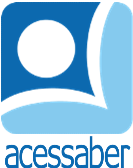 PROF:_______________________________________TURMA:___________NOME:________________________________________________________O PRÍNCIPE ENCANTADOR DE COBRASCerta vez, lá longe onde o vento faz a curva, vivia um príncipe que não tinha exército. Ele tinha tudo que precisava para viver feliz, menos um exército que pudesse protegê-lo. Toda noite, ele ia para a cama com medo de que um inimigo atacasse e destruísse o palácio.Em uma manhã, bem cedo, ele acordou com o som de uma música misteriosa. Ele olhou pela janela e viu um velho encantador de cobras tocando flauta em seus portões. Curioso, ele o convidou para entrar e, com sua hospitalidade natural, tratou-o como um convidado respeitado. O encantador de cobras queria retribuir sua cortesia e lhe ofereceu tudo que ele tinha, uma cobra!O príncipe honesto pensou que não faria uso de uma cobra, inclusive, tinha bastante medo de cobras, mas educadamente a aceitou o presente. Ele a alimentou e cuidou dela o melhor que pôde.Com o passar dos dias, ele reparou que ela crescia cada vez mais. Uma noite, ele descobriu que a cobra tinha se esticado através dos portões do palácio. Naquela noite, o inimigo atacou! Eles se lançaram pelo caminho até o palácio e se arremessaram contra os portões. Porém, a grande cobra os liquidou em pouco tempo!Ela, então, retornou ao palácio para dar uma última olhada no príncipe e voltou para o encantador de cobras. Nunca mais o inimigo ousou atacar o príncipe!Autor desconhecido.QuestõesQual é o título do texto?R: __________________________________________________________________Quantos parágrafos há no texto?R: __________________________________________________________________Quais são os personagens principais da história?R: ______________________________________________________________________________________________________________________________________Qual era o medo do príncipe?R: __________________________________________________________________________________________________________________________________________________________________________________________________________De onde vinha a música que o príncipe ouviu, pela manha?R: ______________________________________________________________________________________________________________________________________Como o príncipe tratou o encantador de cobras?R: __________________________________________________________________________________________________________________________________________________________________________________________________________O que o príncipe ganhou de presente e qual foi sua reação ao presente?R: __________________________________________________________________________________________________________________________________________________________________________________________________________O que aconteceu com o passar do tempo?R: ______________________________________________________________________________________________________________________________________O que a cobra fez pelo príncipe?R: __________________________________________________________________________________________________________________________________________________________________________________________________________________________________________________________________________________________________________________________________________________________________________________________________________________________________________________________________________________________